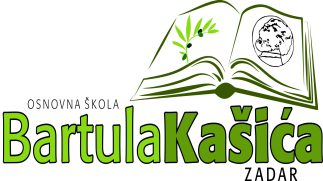 REPUBLIKA HRVATSKAOŠ BARTULA KAŠIĆA Bribirski prilaz 2 23 000 ZadarTel:023/321 -397  Fax:023/323-620Email: ured@os-bkasica-zadar.skole.hrWEB stranica Škole: http://www.os-bkasica-zadar.skole.hr/ KLASA: 003-06/17-01/06URBROJ: 2198/04-20-17-01POZIV članovima ŠOPozivam Vas na sjednicu Školskog odbora koja će se održati dana 12. travnja 2017. ELEKTRONSKIM PUTEM U PERIODU OD 13,00 - 14,30 SATI u kojem periodu molim da pošaljete Vaša očitovanja D N E V N I   R E D :Davanje prethodne suglasnosti za zasnivanje radnog odnosa na radnom mjestu  učitelja engleskog jezika na određeno vrijeme (do povratka djelatnice)Temeljem Zakona o pravu na pristup informacijama sjednici mogu prisustvovati dvije osobe. Odabir će se izvršiti prema redoslijedu prijava. Najave službeniku za informiranje tel. 023/321-397, mail adresa: tajnik@os-bkasica-zadar.skole.hr